TAM Review: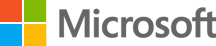 Microsoft Careers – Position RequirementsSource: https://careers.microsoft.com/us/en/job/624851/Technical-Account-ManagerJob number 624851Date posted May 23, 2019Travel 0-25 %Profession ServicesRole type Individual ContributorEmployment type Full-TimeMicrosoft Enterprise Services help customers realize their full potential through accelerated adoption and productive use of Microsoft technologies and solutions to meet their individual and unique business needs. We are a team of exceptional people who deliver world class services with partners, earning customer confidence, trust, and loyalty by Improving the overall Customer and Partner Experience, serving as the customer advocates within Microsoft and driving customer-centric product improvement.ResponsibilitiesThe Premier Technical Account Manager (TAM) acts as a trusted business advisor to Microsoft’s Premier Support customers, providing Premier Support Services aligned to the customer’s priorities in order to maximize the business value of their Microsoft investment. The TAM is the only front-line customer facing support role within the Services organization. The TAM is responsible for the overall growth, quality and satisfaction of the customer’s support services relationship. A successful TAM consistently exhibits the following attributes: CUSTOMER – Creates a trusted advisor relationship with key stakeholders within the customer organization, including the IT Directors, CTO, CIO and LOB leaders as well as technology professionals

The TAM demonstrates a deep understanding of the market forces affecting our customers and offers insight into new ways Microsoft can provide greater value. The TAM must be a change agent by articulating the case for change and helping the customer realize the improved business impact of appropriate use of Microsoft Support services. 

BUSINESS –The TAM is responsible for sustainable growth through routinely partnering with Services Sales and other Services personnel to strategize on ways to create new opportunities within the accounts they service. The TAM is responsible for the profitability of our services through portfolio management including contract consumption, contribution margin, operational expense management, and revenue growth, all in a manner consistent with Microsoft’s legal, fiscal and personnel policies. 

DELIVERY – The TAM must be proficient in understanding the entire support services portfolio and can articulate the value of these services to our customers. The TAM will partner with our customers to ascertain their IT priorities in order to set a long-term strategy for service delivery that aligns to their business objectives. The TAM must be literate and conversant on the Microsoft technology, method and procedures for its application. The TAM is responsible for excellent delivery of services across entire support lifecycle, including Service Delivery Planning, Service Delivery Management, Incident Management / Escalations and Proactive Remediation Services. 

LEADERSHIP – This role requires strong communications skills and imaginative, bold thinking in all situations. The TAM must be able to lead teams comprised of Microsoft, Partner and customer resources engaged in the delivery of complex solutions that result in a One Microsoft approach. The TAM must display Executive presence and confidence to manage executive relationships internally and with the customer to create business transformation.

Qualifications: 
• A minimum of 3 years of experience in an Enterprise support environment with a strong understanding of corporate account support needs and the support industry 
• Fundamental knowledge the following: desktop operating systems, Cloud technologies, information worker applications, database systems, messaging, management and operations, and/or network security
• Consistently practices strong organizational, communication, project management, negotiation, and problem solving skills
• Bachelor’s degree preferred
• ITIL Foundation Certificate preferred
Must reside in the Pacific or Mountain time zoneThe successful candidate must be a U.S. Citizen. Citizenship Verification: This position requires verification of US Citizenship to meet federal government security requirements.